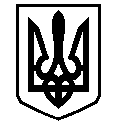 У К Р А Ї Н АВАСИЛІВСЬКА МІСЬКА РАДАЗАПОРІЗЬКОЇ ОБЛАСТІВИКОНАВЧИЙ КОМІТЕТ Р І Ш Е Н Н Я 16    січня   2020                                                                                                 №   13Про затвердження переліку об’єктів тавидів суспільно-корисних оплачуваних робітв місті Василівка на 2020 рік          Керуючись статтями 38, 40 Закону України «Про місцеве самоврядування в Україні», Законом України «Про внесення змін до деяких законодавчих актів України щодо посилення захисту права дитини на належне утримання шляхом вдосконалення порядку примусового стягнення заборгованості зі сплати аліментів», на підставі статей 311, 325-1 Кодексу України про адміністративні правопорушення,  виконавчий комітет Василівської міської радиВ И Р І Ш И В:	1. Затвердити перелік об’єктів та видів суспільно-корисних оплачуваних робіт в місті Василівка на 2020 рік (додається).	2. Начальнику затвердженого  об’єкту КП «Благоустрій – Василівка» Василівської міської ради (Мірошніченко А.) при відбуванні правопорушниками адміністративного стягнення у вигляді суспільно-корисних оплачуваних робіт, використовувати затверджені види суспільно-корисних оплачуваних робіт.	3. Контроль за виконанням даного рішення покласти на заступника міського голови з питань діяльності виконавчих органів ради, начальника відділу комунального господарства та містобудування виконавчого апарату міської ради Борисенка Ю. Міський голова                                                                                      	Людмила ЦИБУЛЬНЯКЗАТВЕРДЖЕНО                                                                                                           Рішення виконавчого комітету                                                                                                 Василівської міської ради                                                                                          16 січня 2020     №  13П Е Р Е Л І Коб’єктів та видів суспільно-корисних оплачуваних робіт в місті Василівка на 2020 рікКеруючий справами виконавчого комітетуначальник відділу юридичного забезпечення та  організаційної роботи   виконавчого апарату міської ради                                                                                                              Віта КРИВУЛЯ№ з/пНайменування об'єктуВиди суспільно-корисних оплачуваних робіт1КП «Благоустрій – Василівка» Василівської міської ради Запорізької області Прибирання території міста, інших об’єктів територіальної громади, навантаження  сміття 